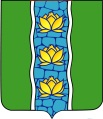 АДМИНИСТРАЦИЯ КУВШИНОВСКОГО РАЙОНАПОСТАНОВЛЕНИЕ 03.04.2018 г.                                  г. Кувшиново                                            № 164О внесении изменений в приложение постановления главы Кувшиновского района от 17.01.2014 № 11 «Об утверждении Положения о проверке достоверности и полноты сведений о доходах, об имуществе и обязательствах имущественного характера, представляемых гражданами, претендующими на замещение должностей руководителей муниципальных образовательных организаций, и лицами, замещающими эти должности»В соответствии с частью 7.1 статьи 8 Федерального закона от  25.12.2008 № 273-ФЗ «О противодействии коррупции»,  постановлением Правительства Российской Федерации  от 13.03.2013 № 207 «Об утверждении Правил проверки достоверности и полноты сведений о доходах, об имуществе и обязательствах имущественного характера, представляемых гражданами, претендующими на замещение должностей руководителей федеральных государственных учреждений, и лицами, замещающими эти должности»,  постановлением Правительства Российской Федерации от 06.11.2014 № 1164 «О внесении изменений в некоторые акты Правительства Российской Федерации»,ПОСТАНОВЛЯЮ:      Внести изменения в приложение постановления  главы Кувшиновского района от 17.01.2014 № 11  «Об утверждении Положения о проверке достоверности  и полноты сведений о доходах, об имуществе  и обязательствах имущественного характера,  представляемых гражданами, претендующими  на замещение должностей руководителей  муниципальных образовательных организаций, и лицами, замещающими эти должности» а именно:В пункте 1 Положения о проверке достоверности  и полноты сведений о доходах, об имуществе  и обязательствах имущественного характера,  представляемых гражданами, претендующими  на замещение должностей руководителей  муниципальных образовательных организаций,  и лицами, замещающими эти должности» слово «представляемых» читать как «представленных»;В подпункте «б» пункта 8 Положения о проверке достоверности  и полноты сведений о доходах, об имуществе  и обязательствах имущественного характера,  представляемых гражданами, претендующими  на замещение должностей руководителей  муниципальных образовательных организаций,  и лицами, замещающими эти должности»  слово «представляемые» читать как «представленные».И.о. главы администрации Кувшиновского района                            А.А.Васильев             